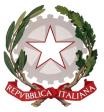 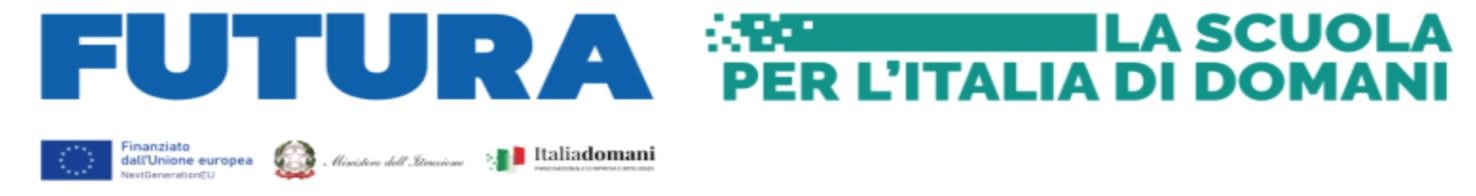 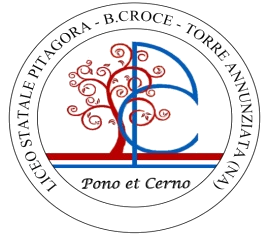 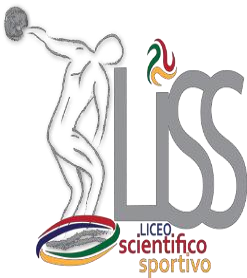 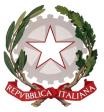 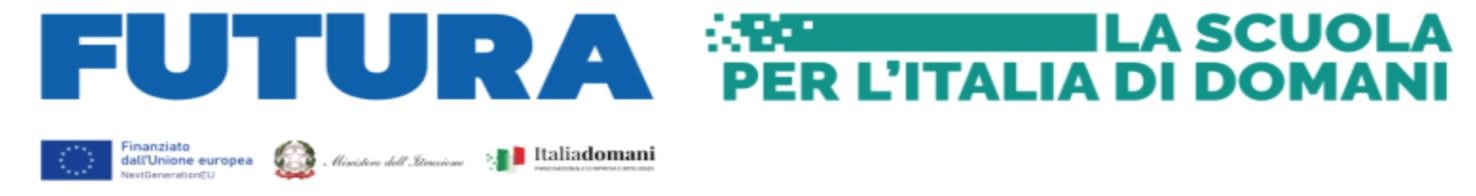 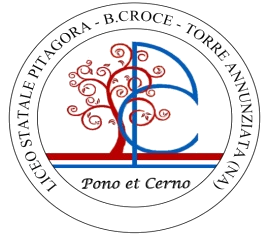 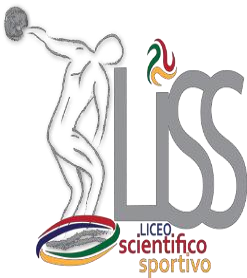 Cod. mecc. NAPS930006 - C. F. 82007550633 Via Tagliamonte, 13 - 80058 Torre Annunziata (NA) - Tel. 08119970011 - Fax 08119716182 www.liceopitagoracroce.edu.it – naps930006@istruzione.it – pec: naps930006@pec.istruzione.it Criteri per l’attribuzione del credito scolastico Anno scolastico 2023-2024Il credito scolastico è un punteggio che il C.d.c. assegna al termine di ogni anno allo studente per max. 40 punti nell’arco del triennio. All’atto dello scrutinio finale si procede a:• sommare i voti riportati dall’alunno e a determinare la media;• individuare la fascia di collocazione secondo la tabella vigente;• attribuire il punteggio del credito, senza superare la rispettiva fascia.Ai fini dell’ammissione alla classe successiva nessun voto, neanche quello di comportamento, può essere inferiore a sei decimi in ciascuna disciplina. Il voto di comportamento concorre, nello stesso modo dei voti relativi a ciascuna disciplina, alla determinazione della media dei voti conseguiti in sede di scrutinio finale di ciascun anno scolastico.Ai fini dell’ammissione all’esame conclusivo del secondo ciclo di istruzione, ai sensi del D. Lgs. 13 aprile 2017, n. 62 (Norme in materia di valutazione e certificazione delle competenze nel primo ciclo ed esami di Stato), sono ammessi a sostenere l'esame di Stato in qualità di candidati interni gli studenti con votazione non inferiore ai sei decimi in ciascuna disciplina e di un voto di comportamento non inferiore a sei decimi. Nel caso di votazione inferiore a sei decimi in una disciplina, il Consiglio di classe può deliberare, con adeguata motivazione, l'ammissione all'esame di Stato. Il credito scolastico, da attribuire nell'ambito delle bande di oscillazione indicate dalle tabelle allegate, va espresso in numero intero e deve tenere in considerazione, oltre la media M dei voti, anche l'assiduità della frequenza scolastica, l'interesse e l'impegno nella partecipazione al dialogo educativo e alle attività complementari ed integrative proposte dalla scuola. Il riconoscimento di tali elementi non può in alcun modo comportare il cambiamento della banda di oscillazione corrispondente alla media dei voti.In caso di promozione con sospensione del giudizio o con carenze lievi colmabili con studio autonomo va attribuito il punteggio minimo nell’ambito della banda di oscillazione di appartenenza.Criteri di attribuzione del punteggio superiore nell'ambito della fascia individuata dalla media dei voti All’alunno verrà attribuito il punteggio superiore nell’ambito della fascia di credito individuata dalla media dei voti, quando il Consiglio di Classe, in sede di scrutinio finale, gli riconosce TRE dei seguenti indicatori:1. media dei voti uguale o superiore allo 0,50; 2. consapevole volontà di migliorare il proprio livello di partenza attraverso la partecipazione corretta e propositiva al dialogo educativo; comportamento ineccepibile nei confronti dei compagni e dei docenti (voto di condotta tra 9 e 10)3. assiduità della frequenza e precisamente: per numero di assenze tra 15 e 30 aggiunta dello 0,10; per numero di assenze tra 12 e 15 aggiunta dello 0,20; nessuna aggiunta per assenze superiori a 30, tranne casi di gravi infermità da valutare singolarmente dietro presentazione di opportuna certificazione; 4. partecipazione positiva ai PCTO (a giudizio del coordinatore dell’attività, n° presenze e verifica conclusiva); 5. partecipazione positiva alle attività orientative-formative (a giudizio dei docenti del C.d.c. e del tutor Indire, n° presenze e verifica conclusiva);6. partecipazione ad attività e progetti proposti dalla scuola con frequenza non inferiore all’80% delle ore previste (la partecipazione a gare disciplinari, ad eccezione dei certamina delle lingue classiche, verrà considerata solo in caso di superamento della fase d'istituto). 7. Premi e riconoscimenti individuali per la partecipazione ad attività proposte da enti esterni qualificati (università, istituzioni statali) inerenti le discipline di indirizzo e/o relative alle competenze di base.ALL’ALUNNO CHE RIENTRA NELLE ULTIME DUE FASCE (8<M≤9 E 9<M≤10) IL CONSIGLIO DI CLASSE IN SEDE DI SCRUTINIO FINALE ATTRIBUISCE IL PUNTEGGIO MASSIMO RICONOSCENDOGLI DUE DEGLI INDICATORI INDIVIDUATI IN PRECEDENZA. Alunni delle classi terze, quarte, quinte (Decreto Legislativo del 13 aprile 2017, n. 62)=====================================================================|Media dei |Fasce di credito III| Fasce di credito |Fasce di credito||   voti   |        ANNO        |     IV ANNO      |     V ANNO     |+==========+====================+==================+================+|  M < 6   |          -         |         -        |      7-8       |+----------+--------------------+------------------+----------------+|  M = 6   |        7-8         |       8-9        |      9-10      |+----------+--------------------+------------------+----------------+| 6< M ≤ 7 |        8-9         |       9-10       |     10-11      |+----------+--------------------+------------------+----------------+| 7< M ≤ 8 |        9-10        |      10-11       |     11-12      |+----------+--------------------+------------------+----------------+| 8< M ≤ 9 |       10-11        |      11-12       |     13-14      |+----------+--------------------+------------------+----------------+|9< M ≤ 10 |       11-12        |      12-13       |     14-15      |=====================================================================M rappresenta la media dei voti conseguiti in sede di scrutinio finale di ciascun anno scolastico. Tutte le attività svolte fuori dalla scuola che in precedenza contribuivano a formare il credito formativo vengono ora inserite nel Curriculum dello studente (legge 107/2015, art. 1, comma 28). Ai sensi dell’art. 21 del D. Lgs. 62 infatti nel curriculum, allegato al diploma finale, vengono indicate, oltre le certificazioni linguistiche e informatiche e le attività di alternanza scuola-lavoro, anche “le attività culturali, artistiche e di pratiche musicali, sportive e di volontariato, svolte in ambito extrascolastico”.VECCHIANUOVA PROPOSTALiceo Pitagora- B. Croce - Classe: ______ Sezione _____ Indirizzo _____________________A.S. 2022/2023Liceo Pitagora- B. Croce - Classe: ______ Sezione _____ Indirizzo _____________________A.S. 2022/2023Liceo Pitagora- B. Croce - Classe: ______ Sezione _____ Indirizzo _____________________A.S. 2022/2023Liceo Pitagora- B. Croce - Classe: ______ Sezione _____ Indirizzo _____________________A.S. 2022/2023Liceo Pitagora- B. Croce - Classe: ______ Sezione _____ Indirizzo _____________________A.S. 2022/2023Liceo Pitagora- B. Croce - Classe: ______ Sezione _____ Indirizzo _____________________A.S. 2022/2023Liceo Pitagora- B. Croce - Classe: ______ Sezione _____ Indirizzo _____________________A.S. 2022/2023Liceo Pitagora- B. Croce - Classe: ______ Sezione _____ Indirizzo _____________________A.S. 2022/2023Liceo Pitagora- B. Croce - Classe: ______ Sezione _____ Indirizzo _____________________A.S. 2022/2023AlunniMedia dei votiMedia voti = > a 0,5Partecip.  dialogo educativoFrequenza <= 30 giorniPartecip. positiva PCTOAttività e/o progetti scolasticiPromoz. con aiutoTotale credito Legenda attività e/o progetti scuolaLegenda attività e/o progetti scuolaLegenda attività e/o progetti scuolaA. Lo StrappoA. Lo StrappoA. Lo StrappoB. PLS B. PLS B. PLS C. PON/Stage di linguaC. PON/Stage di linguaC. PON/Stage di linguaD. Certamina/Gare disciplinariD. Certamina/Gare disciplinariD. Certamina/Gare disciplinariE. EIPASSE. EIPASSE. EIPASSF. CORSI CAMBRIDGEF. CORSI CAMBRIDGEF. CORSI CAMBRIDGELiceo Pitagora- B. Croce - Classe: ______ Sezione _____ Indirizzo _____________________A.S. 2023/2024Liceo Pitagora- B. Croce - Classe: ______ Sezione _____ Indirizzo _____________________A.S. 2023/2024Liceo Pitagora- B. Croce - Classe: ______ Sezione _____ Indirizzo _____________________A.S. 2023/2024Liceo Pitagora- B. Croce - Classe: ______ Sezione _____ Indirizzo _____________________A.S. 2023/2024Liceo Pitagora- B. Croce - Classe: ______ Sezione _____ Indirizzo _____________________A.S. 2023/2024Liceo Pitagora- B. Croce - Classe: ______ Sezione _____ Indirizzo _____________________A.S. 2023/2024Liceo Pitagora- B. Croce - Classe: ______ Sezione _____ Indirizzo _____________________A.S. 2023/2024Liceo Pitagora- B. Croce - Classe: ______ Sezione _____ Indirizzo _____________________A.S. 2023/2024AlunniMedia dei votiFrequenza <= 30 giorniPartecip. positiva PCTO(80%)Partecip. positiva PCTO(80%)Attività e/o progetti scolasticiDa 1 a 3 = 0.3Da 3 a 6 = 0.6Promoz. con aiutoTotale credito Legenda attività e/o progetti scuolaLegenda attività e/o progetti scuolaLegenda attività e/o progetti scuolaA. Lo Strappo ???A. Lo Strappo ???A. Lo Strappo ???B. PLS ???B. PLS ???B. PLS ???C. PON/Stage di lingua???C. PON/Stage di lingua???C. PON/Stage di lingua???D. Certamina/Gare disciplinar???iD. Certamina/Gare disciplinar???iD. Certamina/Gare disciplinar???iE. EIPASS ???E. EIPASS ???E. EIPASS ???F. CORSI CAMBRIDGE ???F. CORSI CAMBRIDGE ???F. CORSI CAMBRIDGE ?????????????????????